 Republic of the PhilippinesDepartment of Education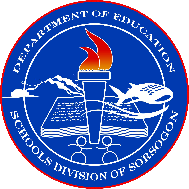 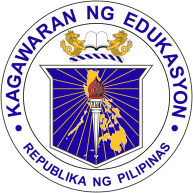 Region VDIVISION OF SORSOGONSorsogonEQUIVALENT RECORD FORM(Submit to DepEd in 3 Copies)NAME: __________________________________________________      Date of Birth: ______________________      Sex: ____________	      (Surname)                     (Given Name)                        (M.J)Employee No:  4821830                  Authorized Position Title: ______________           Name of School/District: _______________________Item No.: _________________________________________            P.D. No ________________   Authorized Salary: _________________Contact No.: _____________________________EDUCATIONAL ATTAINMENT AND CIVIL SERVICE ELIGIBILITY :SERVICE RECORDSATTACHED DULY CERTIFIED SERVICE RECORDSEQUIVALENT UNITS: 				(Public Only)____ years:  Equivalent: __________Total No. of Years of Teaching		( Present Degree) ____   Equivalent: __________DEGREE to Degree EquivalentAREAS of EquivalentProfessional StudyTeaching ExperiencePublic SchoolPrivate SchoolAdm. Supervisory Experiences Public SchoolPrivate SchoolOthers (Seminars, Workshop, etc.)TOTALLATEST EFFICIENCY RATING:  _________ 			___________________________________________									            (Teacher’s Signature)Note: Teacher Do Not Write BelowRECOMMENDING APPROVAL:					CERTIFIED CORRECT:WILLIAM E. GANDO, CESO V					GIDEON KARL L. GREFALDASchools Division Superintendent					Administrative Officer IVDeped, Regional Office Action Classification ______________________				Range: ____________________Date Approved /Processed __________				Post Audited at Range_______GILBERT T. SADSAD						MARY ANN T. BAÑAS Regional Director					  	Administrative Officer V								Personnel Section Titles, Degree of HighestGrade AttainedName of InstitutionYearReceivedCivil ServiceExaminationRatingDateSchoolYearNumber of UnitsDescription   DIVISION   CLASSIFICATIONDATEPROCESSEDRANGE ASSIGNMENTSALARYRANGESCHEDULESALARYREMARKS